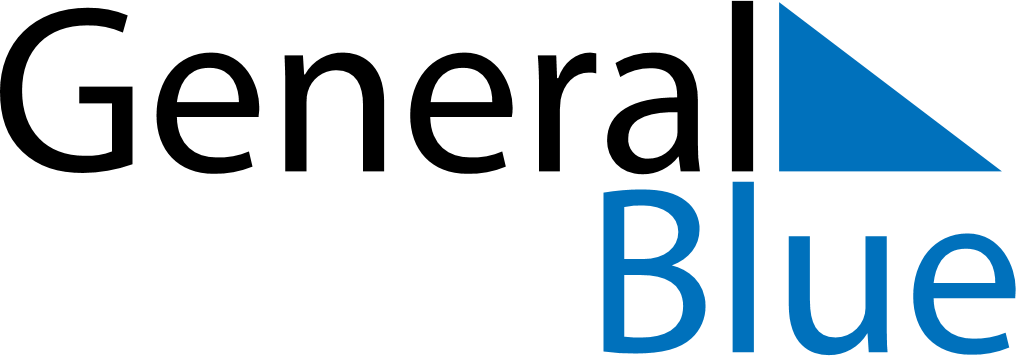 February 2020February 2020February 2020February 2020MexicoMexicoMexicoSundayMondayTuesdayWednesdayThursdayFridayFridaySaturday123456778Constitution Day (day off)Constitution Day91011121314141516171819202121222324252627282829